                      Gobierno Municipal El Salto 2018-2021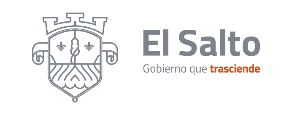 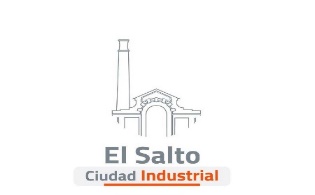 Resumen de informe octubre 2020DIRECCIÓN DE CATASTRO DIRECCIÓN DE CATASTRO ACTIVIDAD RESULTADOSHistorial catastral20Dictamen catastral37Avalúo ordinario429Avalúo urgente19Avaluó con valor referido4Apertura de cuentas nuevas551Manifestación de construcción30Traslado de sector5Actualización de valores540Rectificaciones50Transmisiones patrimoniales344Trámites realizados durante el mes2,058